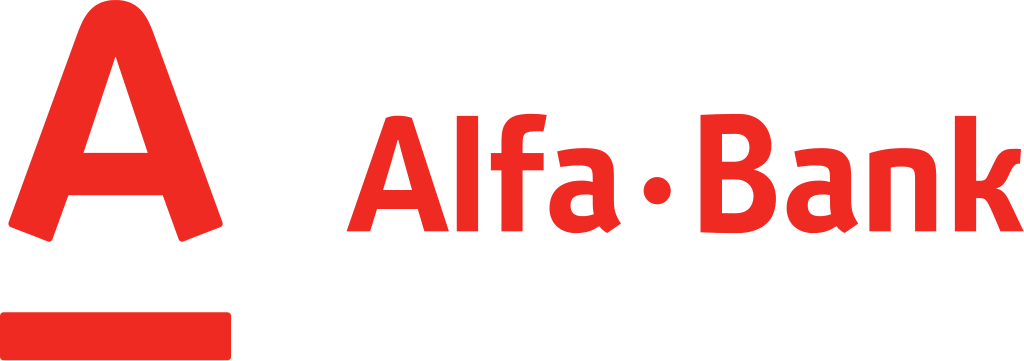 Beneficiary's name: BF 'VAJNYE LYUDI'
Beneficiary's address: D. 73, SOLNECHNOGORSK, RUSSIA
Beneficiary acc. No: 40703978602470000000
SWIFT: ALFARUMM
Beneficiary's bank : AO «ALFA-BANK»
Beneficiary's bank address: 27 Kalanchevskaya str., Moscow, 107078